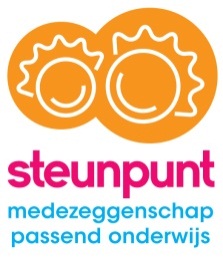 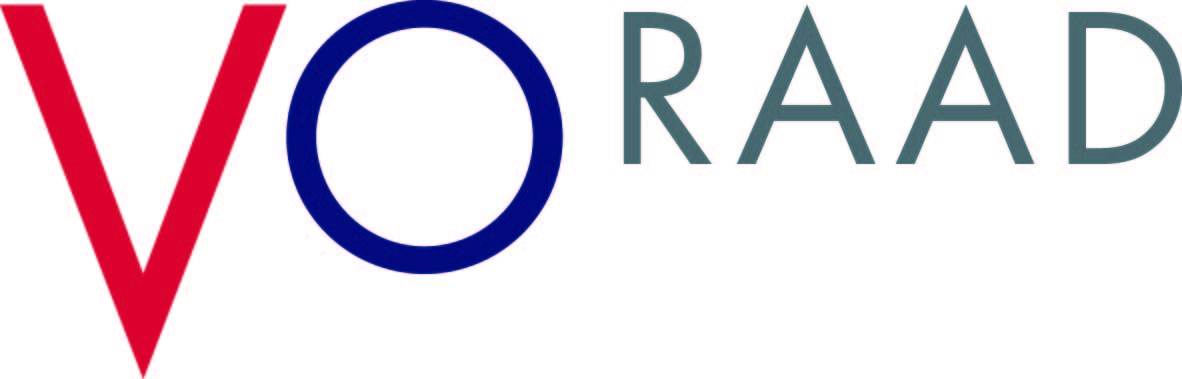 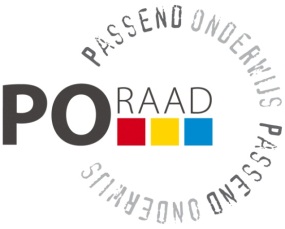 Januari 2017MODEL-MEDEZEGGENSCHAPSSTATUUT SAMENWERKINGSVERBAND (VO)Tekst zwart			= bestaande tekstTekst zwart in blok		= toelichtingTekst blauw			= aanbeveling (vrije keuze binnen een verplichte bepaling, zoals een termijn)Tekst rood			= facultatieve bepaling(Tekst onderstreept tussen haken)	= bij samenwerkingsverbanden met tevens een MR (bij meer dan 2 				   personeelsleden in dienst)Medezeggenschapsstatuut van [naam rechtspersoon] te [plaats] (‘het samenwerkingsverband’).Hoofdstuk 1		Algemene bepalingen

Artikel 1	Begripsbepalingenwet: de Wet medezeggenschap op scholen (Stb. 2006, 658);bestuur: het bestuur van het samenwerkingsverband;MR: de medezeggenschapsraad van het samenwerkingsverband als bedoeld in artikel 3 van de wet;OPR: de ondersteuningsplanraad van het samenwerkingsverband als bedoeld in artikel 4a van de wet;scholen: de scholen als bedoeld in artikel 17a, tweede lid, van de Wet op het voortgezet onderwijs;ouders: de ouders, voogden of verzorgers van de leerlingen van de scholen;leerlingen: leerlingen in de zin van de Wet op het voortgezet onderwijs;personeel van het samenwerkingsverband: het personeel dat in dienst is dan wel ten minste 6 maanden te werk gesteld is zonder benoeming bij het bestuur en dat werkzaam is bij het samenwerkingsverband;personeel van de scholen: het personeel dat in dienst is dan wel ten minste 6 maanden te werk gesteld is zonder benoeming en dat werkzaam is bij ten minste één van de scholen; enstatuut: dit medezeggenschapsstatuut.Artikel 2	Werkingsduur en wijziging statuutHet statuut treedt in werking op [datum] en heeft een werkingsduur van twee jaar.Uiterlijk drie maanden voordat de termijn van de werkingsduur van het statuut is afgelopen, treden (de MR), de OPR en het bestuur in overleg over het evalueren, actualiseren en opnieuw vaststellen van het statuut. De (MR, de) OPR en het bestuur kunnen voorstellen doen tot wijziging van het statuut ongeacht het verloop van de in het eerste lid van dit artikel genoemde termijn van de werkingsduur. Een voorstel tot het statuut en een wijziging daarvan behoeft de instemming van twee derde meerderheid van de leden van (zowel de MR als) de OPR.Hoofdstuk 2		Inrichting van de medezeggenschap
Artikel 3	Samenstelling van (de MR en) de OPRBij het samenwerkingsverband is (zijn een MR en) een OPR ingesteld.(De MR bestaat uit [aantal] leden gekozen uit het personeel van het samenwerkingsverband.)De OPR bestaat uit [aantal] leden afgevaardigd door de leden van de afzonderlijke medezeggenschapsraden van de scholen, en wel zo dat het aantal leden, gekozen uit het personeel van de scholen onderscheidenlijk uit ouders en leerlingen, elk de helft van het aantal leden van de OPR bedraagt.De verkiezing van de leden van (de MR dan wel) de OPR vindt plaats overeenkomstig het medezeggenschapsreglement van (de MR dan wel) van de OPR.(Artikel 4	    Themaraad)  (alleen bij MR én facultatief!)(De MR heeft met inachtneming van artikel 20, vierde lid van de wet de volgende themaraad / themaraden ingesteld:Er is een themaraad genaamd: […] die namens de MR advies uitbrengt aan het bestuur over de aangelegenheid zoals opgenomen in artikel […] van het medezeggenschapsreglement.Er is een themaraad genaamd: […] die namens de MR al dan niet instemming geeft aan het bestuur over de aangelegenheid zoals opgenomen in artikel […] van het medezeggenschapsreglement.De themaraad bestaat uit [aantal] leden, van wie ten minste [aantal] personen lid zijn van de MR.De themaraad is in werking getreden op [datum] voor de duur van [periode of tijdstip].)Artikel 5	Besprekingen namens bestuurDe besprekingen als bedoeld in artikel 6, eerste lid, van de wet worden namens het bestuur gevoerd door [functie persoon].Op eigen verzoek kan [functie persoon] van die taak worden ontheven. In dat geval zorgt het bestuur terstond voor een vergelijkbare vervanging.Hoofdstuk 3		InformatievoorzieningArtikel 6	Beschikbaar stellen informatie door het bestuurHet bestuur stelt, gevraagd en ongevraagd, de informatie die (de MR en) de OPR nodig heeft voor het uitoefenen van de taken, tijdig en op een toegankelijke wijze en beschikbaar. Onder  ‘tijdig’ wordt verstaan: vanaf de beginfase van de beleidsontwikkeling, en in ieder geval op een zodanig tijdstip dat (de MR en) de OPR de informatie bij de uitoefening van hun taken kan / (kunnen) betrekken, en zo nodig deskundigen kan / (kunnen) raadplegen. Onder ‘op een toegankelijke wijze’ wordt verstaan: op een wijze waardoor de informatie begrijpelijk, relevant en helder is voor (de MR en) de OPR bij de uitoefening van hun taken.Het bestuur stelt de in het voorgaande lid bedoelde informatie in ieder geval schriftelijk, en zo mogelijk eveneens langs digitale weg, ter beschikking.Alle bedoelde informatie is in principe openbaar.De (MR en de) OPR ontvangt / (ontvangen)  in elk geval: jaarlijks de begroting en bijbehorende beleidsvoornemens op financieel, organisatorisch en onderwijskundig gebied;jaarlijks voor 1 mei informatie over de berekening die ten grondslag ligt aan de middelen uit 's Rijks kas die worden toegerekend aan het bestuur;jaarlijks voor 1 juli het jaarverslag;de uitgangspunten die het bestuur hanteert bij de uitoefening van zijn bevoegdheden;terstond informatie over elk oordeel van de klachtencommissie, bedoeld in artikel 14 van de Wet op het primair onderwijs, waarbij de commissie een klacht gegrond heeft geoordeeld en over de eventuele maatregelen die het bestuur naar aanleiding van dat oordeel zal nemen;ten minste eenmaal per jaar schriftelijk gegevens over de hoogte en inhoud van de arbeidsvoorwaardelijke regelingen en afspraken van de in het samenwerkingsverband werkzame personen en de leden van het bestuur;ten minste eenmaal per jaar schriftelijk gegevens over de hoogte en inhoud van de arbeidsvoorwaardelijke regelingen en afspraken met het orgaan van de rechtspersoon dat is belast met het toezicht op het samenwerkingsverband; enaan het begin van het schooljaar schriftelijk de gegevens met betrekking tot de samenstelling van het bestuur, de organisatie binnen het samenwerkingsverband, het managementstatuut en de hoofdpunten van het reeds vastgestelde beleid.(Artikel 7	   Wederzijdse informatieverstrekking) (De MR en de OPR doen elkaar gevraagd en ongevraagd schriftelijk verslag over hun activiteiten. Elk van hen stelt de andere raad in de gelegenheid om over aangelegenheden die deze andere raad in het bijzonder aangaat, met hem overleg te voeren.)Artikel 8	Informatieverstrekking achterban(De MR doet aan het personeel van het samenwerkingsverband gevraagd en ongevraagd schriftelijk verslag over zijn activiteiten en stelt dit personeel in de gelegenheid om met hem overleg te voeren. De MR informeert dit personeel in ieder geval in de regel binnen uiterlijk vijftien dagen na een MR-vergadering of een vergadering tot overleg met het bestuur.)De OPR doet aan de leden van de medezeggenschapsraden van de scholen gevraagd en ongevraagd schriftelijk verslag over zijn activiteiten en stelt elk van die leden in de gelegenheid om met hem overleg te voeren. De OPR informeert de leden in ieder geval in de regel binnen uiterlijk vijftien dagen na een OPR-vergadering of een vergadering tot overleg met het bestuur.Alle informatie wordt in principe schriftelijk verstrekt en waar mogelijk en wenselijk eveneens langs digitale weg. Hoofdstuk 4		FaciliteitenArtikel 9	Faciliteiten en wijze van beschikbaarstelling Het bevoegd gezag staat (de MR en) de OPR het gebruik toe van de voorzieningen waarover het bevoegd gezag kan beschikken en die zij voor de vervulling van hun taken redelijkerwijs nodig hebben. Het bevoegd gezag vergoedt verder alle scholingskosten voor de (MR- en) OPR-leden.[eigen invulling] regeling voor de personeelsleden van de (MR en) OPR voor faciliteiten in tijd ten behoeve van het voeren van overleg, scholing en overige medezeggenschapsactiviteiten, met inachtneming van hetgeen daarover in de cao vo is bepaald. Facultatief: [eigen invulling] vacatieregeling, regeling onkostenvergoeding en/of eventueel andere voorzieningen voor ouders en/of leerlingen.Facultatief: [eigen invulling] bijdrage van het bevoegd gezag in de kosten voor administratieve ondersteuning van de (MR en) OPR.Op het schriftelijk verzoek van ouders en personeelsleden, die deelnemen in de (MR en) OPR vergoedt het bevoegd gezag terstond de redelijkerwijs noodzakelijke kosten voor inhuur van deskundigen en kosten van het voeren van rechtsgedingen. De (MR en) OPR kan het bevoegd gezag verzoeken deze kosten rechtstreeks aan de deskundige of andere derde partij te betalen. In dit laatste geval voldoet het bevoegd gezag terstond aan dat verzoek.De (MR en) OPR stelt het bevoegd gezag vooraf in kennis van de medezeggenschapsactiviteiten, als bedoeld in lid 5.Toelichting voorafMet MR wordt steeds bedoeld een eventuele MR met alleen personeel (MR-P) voor die samenwerkingsverbanden die zelf meer dan 2 personeelsleden in dienst hebben. In andere gevallen hoeft geen MR-P gevormd te worden en kan de tekst over de MR in dit Model medezeggenschapsstatuut vervallen.NB: De nummering van de artikelen gaat nu uit van het invoegen van de bepalingen voor de MR én het invoegen van het facultatieve artikel 4 (themaraad). Let op eventueel noodzakelijke vernummering van artikelen (en leden binnen artikelen) resp. de juiste verwijzingen in het laatste artikel (Wijze van beschikbaarstelling faciliteiten).Toelichting artikel 9Deze bepaling is gebaseerd op artikel 28 van de wet medezeggenschap op scholen. De toekenning van een vacatievergoeding aan ouders en een bijdrage in de kosten voor administratieve ondersteuning van de OPR zijn in dit artikel als kán bepaling opgenomen.